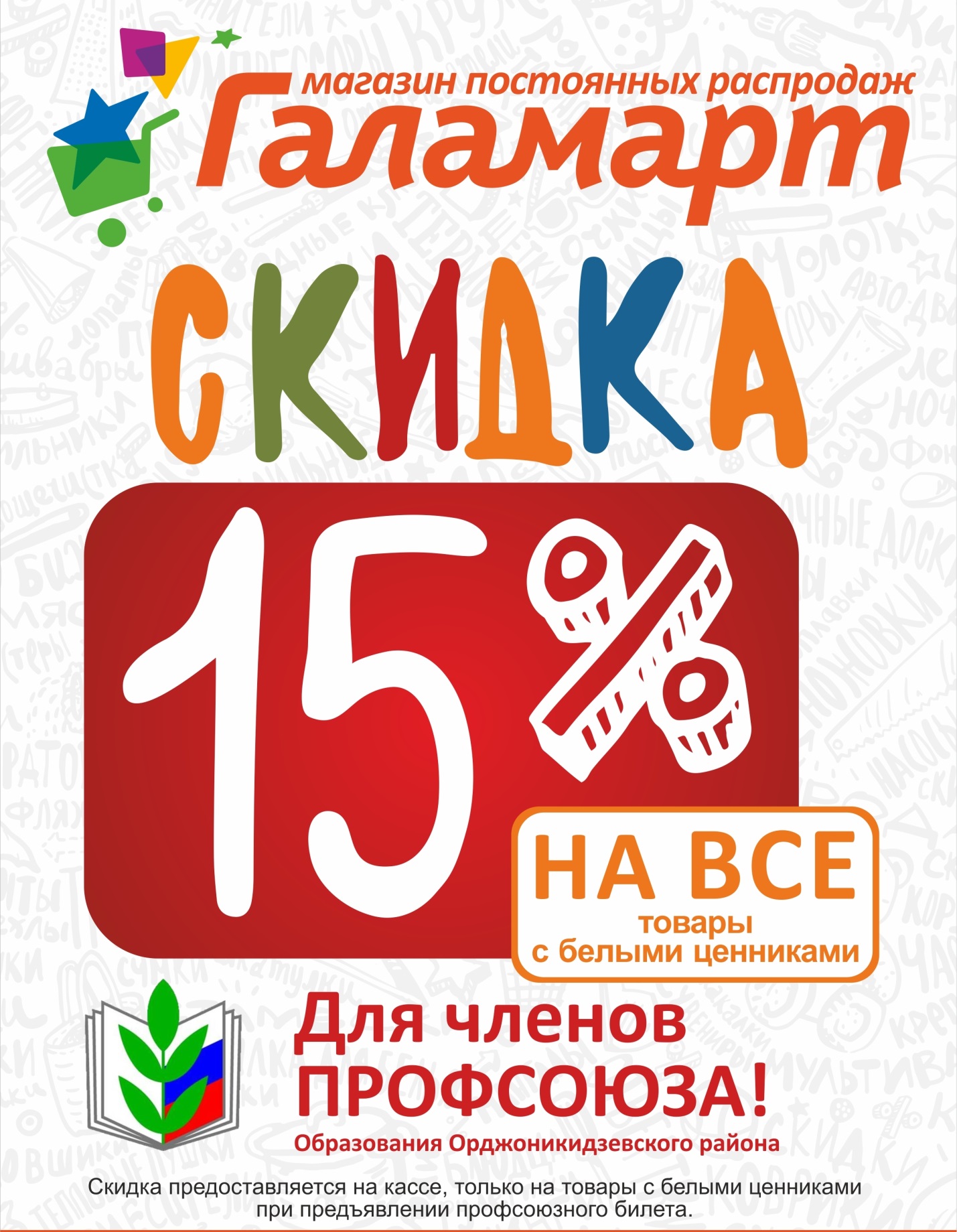 40 лет Октября, 75 ТЦ «Калинка»Проспект Космонавтов, 86 ТЦ «Белка маркет»Проспект Космонавтов, 23а ТЦ «Стрелка»